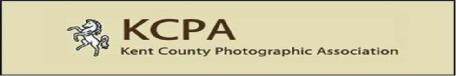     Diamond Jubilee Trophy                                                  24th February 2018Awards Diamond Jubilee Trophy ASHFORD PHOTOGRAPHIC SOCIETYPremier Award Certificate &Ashford Photographic Society ShieldBlind Faith by Sandy Tolhurst CPAGB BPE3Merit Award CertificatesCheetahs with Kill		Terry George	Cityscape			Steve Jones		Driving Rain on the Masai Mara	Stephen Cheek		Grace and Strength		Ray Bridges LRPS CPAGB BPE3Hibernating Snails on Wild	Sheila Sargeant		Garlic and grasses	Southern Hawker on Rush		Gary Stamp	CPAGB	The Dark Trees			Paul Parkinson	LRPS	The Laundry Party		Ruth Cattrell		Water Droplets on Common Wasp	Phil Hadley	CPAGB	Wild Green Woodpeckers		Shane Stanbridge	